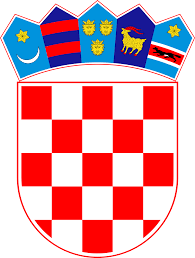 RKDP: 21254					Razina: 31Matični broj: 03312194                       	Šifra djel.:8520OIB: 22252625411                               	Razdjel: 030OBRAZLOŽENJE FINANCIJSKOG PLANA ZA 2024. GODINU TE PROJEKCIJA ZA 2025. I 2026. GODINUUPRAVNI ODJEL ZA OBRAZOVANJE, KULTURU I ŠPORTNa temelju članka 105, Zakona o osnovnom školstvu (Narodne novine, broj 59/90., 27/93., 7/96., 59/2001 i 114/2001. točke 1.), odluke Vlade Republike Hrvatske (Klasa: 602-02/01-01/01; Urbroj: 5030108-02-12) od 24. siječnja 2002. godine te odluke Ministarstva  prosvjete i športa (Klasa: 602-02/02-01/162; Urbroj:532/01-02-1) od 20. veljače 2002. godine Zadarska županija postaje osnivačem Osnovne škole Nikole Tesle u Gračacu.Škola je pravni slijednik društvene pravne osobe Osnovna škola „Nikola Tesla“ - Gračac,  koju je osnovala Skupština Općine Gračac svojom Odlukom br. 05-6981/1-1962  od 7. lipnja 1962. godine i koja je upisana u sudski registar Okružnog privrednog suda u Karlovcu, reg. Uložak broj 116 pod oznakom i rednim brojem upisnika US-84/73 L1 od 24. prosinca 1973. godine i upisnika broj: US-23/77 od 10. lipnja 1977. godine.Puni naziv škole je Osnovna škola Nikole Tesle čije je sjedište u Gračacu, Školska ul. 12. Škola u svom sastavu ima područni odjel u Srbu te je upisana u sudski registar Trgovačkog suda u Zadru. Škola se upisuje i u upisnik ustanova koje provode odgoj i osnovno obrazovanje, a koji je ustrojen u Ministarstvu znanosti, obrazovanja i športa (u nastavku: Ministarstvo).Nastava je organizirana u jutarnjoj smjeni. Svi oblici nastave; redovna, izborna, dodatna i dopunska, izvode se sukladno nastavnim planovima i programima koje je donijelo Ministarstvo znanosti i obrazovanja, sukladno Godišnjem planu i programu rada škole za školsku godinu 2023./2024. te prema školskom kurikulumu za školsku godinu 2023./2024.U školskoj godini 2023./2024. u školi je zaposleno oko 50 zaposlenika od čega 3 pomoćnika u nastavi, ravnatelj, tajnik, voditelj računovodstva, pedagog, psiholog, knjižničar, domar, kuharica i pomoćna kuharica te 6 spremačica dok ostatak čine učitelji od 1.-4. razreda i nastavnici od 5.-8. razreda. Matična škola u Gračacu broji 195 učenika u 13 razrednih odjeljenja dok područnu školu u Srbu pohađa 17 učenika u 2 razredna odjeljenja u kojima se odvija kombinirana nastava.OBRAZLOŽENJE PROGRAMAOsnovna škola Nikole Tesle svoj rad provodi kroz sljedeće programe:Šifra programa 2202 Osnovno školstvo -  standardAktivnost A2202 – 01: Djelatnost osnovnih školaTekući projekt 2202-03: Hitne intervencije u osnovnim školamaAktivnost A2202 – 04: Administracija i upravljanjeŠifra programa 2203 – Osnovno školstvo – iznad standardaAktivnost A2203 – 01: Javne potrebe u prosvjeti – korisniciAktivnost A2203 – 04: Podizanje kvalitete i standarda u školstvuAktivnost A2203 – 27: UdžbeniciAktivnost 2203-33: Prehrana za učenikeAktivnost 2203-34: Zalihe menstrualnih higijenskih potrepštinaTakođer treba izdvojiti program EU:Šifra programa 4306 - Nacionalni EU projektiTekući projekt T4306 – 03: Inkluzija – korak bliže društvu bez prepreka 2023./2024.Kroz navedene programe prioritet je osigurati kvalitetno obrazovanje i odgoj za učenike na sljedeće načine:Stalnim usavršavanjem nastavnikaPoticanjem učenika na otkrivanje i iskazivanje njihove kreativnosti, talenata i sposobnosti, kroz poticanje na njihovo uključivanje u slobodne aktivnosti, natjecanja, školske projekte, priredbe, razne manifestacijeOrganiziranjem izvannastavnih aktivnosti u koje su jednako uključeni kako nastavnici tako i učeniciOdlascima na jednodnevne i višednevne terenske nastave i izleteŠifra programa 2202 Osnovno školstvo -  standardOpis programaProgram Osnovno školstvo-standard podijeljen je u dvije aktivnosti i jedan tekući projekt: Djelatnost osnovnih škola i Administracija i upravljanje te projekt Hitne intervencije u osnovnim školama.Program po aktivnosti Djelatnost osnovnih škola namijenjen je financiranju decentraliziranog dijela financijskog plana, odnosno financiranju općih troškova neophodnih za rad i obavljanje djelatnosti škole. Iznos 2023. godine nije prvotno planirani iznos već je to iznos utvrđen rebalansom tj. izmjenom i dopunom financijskog plana. Ova aktivnost financira se isključivo županijskim sredstvima, a s obzirom na inflaciju i ekonomsko stanje koje se očekuje u narednom razdoblju upitna je dostatnost sredstava za plaćanje troškova kao i u prethodnoj godini. Aktivnost Administracija i upravljanje namijenjena je financiranju rashoda za zaposlenike koja obuhvaća plaće za redovan rad, ostale rashode za zaposlene (jubilarne nagrade, regres, pomoći u slučaju smrti člana obitelji, duže bolovanje, otpremnine, mentorstvo), doprinos za obvezno zdravstveno osiguranje, naknade za prijevoz na posao i posla, novčanu nak.posl. zbog nezapošljavanja osoba za invaliditetom, a financira se sredstvima Ministarstva znanosti, obrazovanja i športa. S obzirom na očekivani porast plaća i pregovore sa Vladom, planirani je veći iznos rashoda za zaposlenike u narednom periodu za 7%. Tekući projekt Hitne intervencije u osnovnim školama dio su financijskog plana za spomenuto razdoblje, ali nisu planirani iznosi s obzirom na činjenicu da u okviru ovog projekta županija na zahtjev škole odobrava ili ne odobrava tražena sredstva.Šifra programa 2203 – Osnovno školstvo – iznad standardaOpis programaU Program Osnovno školstvo – iznad standarda uključene su sljedeće aktivnosti: Javne potrebe u prosvjeti-korisnici, Podizanje kvalitete i standarda u školstvu, Udžbenici, Prehrana za učenike i Zalihe menstrualnih higijenskih potrepština.Aktivnost Javne potrebe u prosvjeti – korisnici predstavlja aktivnost za koju se aplicira kako bi se financirale određene potrebe škole, a za koju županija odobrava sredstva koja će doprinijeti poslovanju. Ona nisu planirana unaprijed, a za 2023. godinu odobrena su sredstva u iznosu od 796,00 EUR. Podizanje kvalitete i standarda u školstvu uključuje rashode koji se pokrivaju i iz vlastitih prihoda škole, viškova/manjkova, prihoda za posebne namjene, proračuna JLS, ali i od strane MZOS-a. Aktivnost Udžbenici je financirana sredstvima Ministarstva. Planira se kako će u 2024. godini biti utrošeno 60% više sredstava za njihovu nabavu iz razloga što se za školsku godinu 2024./2025. nabavljaju kompletno svi novi udžbenici. Aktivnost Zalihe menstrualnih higijenskih potrepština financiraju se doznačenim sredstvima Ministarstva rada, mirovinskog sustava, obitelji i socijalne politike. U 2023. godini doznačeno je 495,06 EUR dok za 2024.,2025. i 2026. godinu nisu planirana sredstva.Šifra programa 4306 - Nacionalni EU projektiOpis programa:Projekt Inkluzija – korak bliže društvu bez prepreka europski je nacionalni projekt kojim se promiče kvaliteta rada učenika s poteškoćama. Prijavom na projekt odobren je rad trojice pomoćnika u nastavi koji su potrebni za pružanje pomoći tijekom učenja. S obzirom da je Inkluzija tijekom 2023.godine planirana kao izvor sredstava za samo jednog od pomoćnika, planiran je i manji iznos sredstava po projektu. Za 2024. godinu kao i 2025. i 2026. godinu planirana su sredstava za svih troje pomoćnika. Svi navedeni iznosi u tablicama iskazani su u eurima kao primarnoj valuti Republike Hrvatske od 01.01.2023.godine.Zakonske i druge pravne osnoveZakon o lokalnoj i područnoj (regionalnoj) samoupraviZakon o plaćama u javnim službamaUredba o raspodjeli dodatnih sredstava za plaće učitelja i nastavnika u osnovnom školstvuTemeljni kolektivni ugovor za zaposlenike u javnim službamaKolektivni ugovor za zaposlenike u osnovnoškolskim ustanovamaZakon o raduZakon o odgoju i obrazovanju u osnovnoj i srednjoj školi, NN, br. 87/08, 86/09, 92/140, 105/10, 90/11, 5/12, 16/12, 86/12, 126/12, 94/13, 152/14, 07/17, 68/18, 98/19, 64/20, 151/22Zakon o ustanovama, NN, br. 76/93., 29/97., 47/99., 35/08., 127/19, 151/22Zakon o proračunu (NN. br. 144/21). Pravilnik o proračunskim klasifikacijama (NN, br. 94/07, 26/10 i 120/13., 1/20), Pravilnik o proračunskom računovodstvu i računskom planu (NN, br. 124/14, 115/15, 87/16, 3/18, 126/19, 108/20), Pravilnik o financijskom izvještavanju u proračunskom računovodstvu (NN 3/15, 93/15, 135/15, 2/17, 28/17, 112/18, 126/19, 145/20 i 32/21), Pravilnik o polugodišnjem i godišnjem izvještaju o izvršenju proračuna (NN 24/13, 102/17, 1/20 i 147/20)Upute za izradu prijedloga proračuna i financijskih planova upravnih tijela, proračunskih i izvanproračunskih korisnika Zadarske županije za razdoblje 2024.-2026.Statut ŠkoleGodišnji plan i program rada škole za školsku godinu 2023./2024.Školski kurikulum za školsku godinu 2023./2024.Usklađenost ciljeva, strategije i programa s dokumentima dugoročnog razvojaŠkolske ustanove s obzirom na prirodu svog poslovanja ne donose strateške planove i ciljeve, već godišnje operativne planove i školski kurikulum prema planu i programu koje je donijelo Ministarstvo znanosti i obrazovanja. Ciljevi i programi MZO-a kao i jedinice lokalne (regionalne) samouprave usklađeni su sa ciljevima i programima školske ustanove.Planovi sa ciljem realizacije se donose za nastavnu, a ne fiskalnu godinu.Ishodišta i pokazatelji na kojima se zasnivaju izračuni i ocjene potrebnih sredstava za provođenje programaIzvori sredstava za financiranje rada Osnovne škole Nikole tesle u Gračacu su:Pomoći proračunskim korisnicima iz proračuna koji im nije nadležan, skupina 636, državni proračun za financiranje rada zaposlenih radnika – plaće i ostala nematerijalna pravaOpći prihodi i primici, skupina 671, županijski proračun za materijalne troškove poslovanja te održavanje i obnovu nefinancijske imovine.Vlastiti prihodi od najma prostora zgrade Škole (iznajmljivanje školske dvorane, najam prostora za aparat za kavu) kao i prostor školskog dvorišta sa mogućnošću zakupa sa svrhom provedbe dodatnih aktivnosti škole prema Planu i programu te obnovu nefinancijske imovine.Prijenosi između proračunskih korisnika istog proračuna, skupina 639 – tekući prijenosi između proračunskih korisnika istog proračuna temeljem prijenosa EU sredstava.Prihodi od županijeU rashodima iz kategorije općih troškova planirali smo troškove prema prioritetima funkcioniranja škole. Za usluge tekućeg i investicijskog održavanja, materijal i dijelove za tekuće i investicijsko održavanje, zakupnine i najamnine, zdravstvene i veterinarske usluge kao i računalne usluge županija je unaprijed odredila limite. Nakon toga planirali smo obvezne režijske rashode kao što su komunalne usluge, usluge telefona, pošte i prijevoza i energija te je preostali iznos razvrstan shodno potrebama škole kako bi njezino funkcioniranje i rad bili neometani.Vlastiti prihodiVlastiti prihodi će se koristiti prvenstveno za potrebe redovitog poslovanja u slučaju nedostatka financijskih sredstava iz županijskog proračuna te za obnovu i nabavu nefinancijske imovine.Prihodi po posebnim propisimaPrihodi po posebnim propisima će se koristiti za poboljšanje učeničkog standarda.PomoćiPrihode od pomoći koji će se koristiti isključivo namjenski čine prihodi od nadležnog ministarstva za plaće, materijalna prava kao i nabavu knjiga.PROJEKT PODUZMI – Projekt EUUsprkos skoro pa završetku projekta PODUZMI koji je trajao 18 mjeseci i po kojem neće biti poduzete nikakve aktivnosti u 2024. godini kao niti u 2025. i 2026. godini, zbog njegove značajnosti za školu i uspješnosti provedbe u nastavku je naveden sažetak projekta i njegove ostale značajke koje su postignute tijekom 2022. i 2023. godine.Sažetak projektaProjekt PODUZMI ima za cilj razraditi model podučavanja baziran na podizanju kreativnosti i poduzetničkog razmišljanja u kontekstu ruralne zajednice i u cilju održivog korištenja lokalnih resursa u poduzetničke svrhe, podizanje svijesti o oskudnim resursima te kontekstu klimatskih promjena. Ruralna područja (općina Gračac) imaju veće izazove od gradskih centara u vezi sa obrazovnim razvojem zbog socioekonomskih i institucionalnih struktura. Projekt će potaknuti kreativnost, svijest o poduzetništvu i dugoročno stvoriti održiva radna mjesta u ruralnim sredinama povećavajući poduzetnički potencijal deprivirane, lokalne zajednice istovremeno pridonoseći smanjenju jaza i pomažući u osiguravanju ruralno-urbane ravnoteže.	Uloga u provedbi projektaU OŠ Nikole Tesle u Gračacu će se implementirati inovativni model podučavanja o poduzetništvu u obliku pilot programa. Škola prepoznaje važnost obrazovnog procesa poduzetništva i stvaranja uvjeta za implementaciju modela te će se za ovu svrhu opremiti školski poduzetnički laboratorij. Stručna usavršavanja u sklopu projekta (Aktivnost 2) će se provoditi u laboratoriju. Unutar laboratorija učenici će razvijati svoje ideje, raditi zajedničke projekte i učiti o kreativnosti i inovativnosti te značaju poduzetništva u kontekstu svoje zajednice. Škola će svim svojim kapacitetima omogućiti uključivanje koncepta poduzetništva, nadogradnje i stjecanja vještina i kompetencija i učitelja i učenika kao sastavnog dijela kurikuluma svake škole. Učitelji iz škole će aktivno sudjelovati u projektnim aktivnostima za unaprjeđenje vještina i kompetencija u okviru Creativity Campa te posjetiti i Norvešku kroz studijsko putovanje. 															Opis projektaProjekt PODUZMI  odnosi se na razvoj i implementaciju inovativnog modela podučavanja o poduzetništvu u općini Gračac kroz stručno usavršavanje nastavnika i odgojno-obrazovnih djelatnika te nužno opremanje pilot škole, OŠ Nikole Tesle. Općina se svrstava u 1. skupinu JLS prema stupnju razvijenosti, a geografski predstavlja sastavni dio Like sa svim problemima i teškoćama tog dijela države. Ovo područje je bilo teško pogođeno ratnim razaranjima, te se pored izražene depopulacije i škola suočava sa manjkom đaka.Poduzetnička kompetencija jedna je od ključnih kompetencija cjeloživotnog učenja te poticanje i razvoj poduzetništva započinje od najranije dobi. Učitelj je ključna figura i nepremostiva veza  za podučavanje i učenje o poduzetništvu u školama jer je izravno povezan sa učenikom. Od učitelja se očekuje da i sam stekne kreativne vještine i kompetencije kako bi osigurao svoj i uspjeh obrazovnog sustava, te uspjeh učenika i uspjeh i boljitak zajednice. Opći cilj projekta je doprinos održivom razvoju ruralnih područja, smanjenju siromaštva i raseljavanju mladih te poticanje socijalne uključenosti i inovacija u depriviranim općinama i mjestima Zadarske županije. Važno je naglasiti da su ciljana ruralna područja sustavno zanemarivana i daleko od uspješnog koncepta održivog razvoja. Projekt će potaknuti kreativnost, svijest o poduzetništvu i dugoročno stvoriti održiva radna mjesta u ruralnim, malim gradovima istovremeno povećavajući poduzetnički potencijal lokalne zajednice. Ruralna područja imaju veće izazove u vezi sa obrazovnim razvojem od gradskih centara upravo zbog socioekonomskih i institucionalnih struktura takvih područja. Odgoj i obrazovanje za poduzetništvo kao i poduzetničke kompetencije doprinose smanjenju jaza i pomažu u osiguravanju ruralno-urbane ravnoteže. Povećanjem broja poduzetnika i svijesti o poduzetništvu može se postići ravnomjernija raspodjela dohotka između ruralnih i urbanih područja i to: poboljšanjem proizvodnih kapaciteta, boljim iskorištenjem prirodnih resursa i potencijala, povećanjem zaposlenosti te smanjenjem migracije stanovništva. Ciljane skupine projekta su nastavnici i odgojno-obrazovni djelatnici u osnovnoškolskom obrazovanju općine Gračac, djelatnici obrazovnih institucija na svim razinama obrazovanja, udruge i ustanove za obrazovanje, visoka učilišta za obrazovanje i osposobljavanje odgojno-obrazovnih radnika u osnovnoškolskom obrazovanju, stručnjaci za obrazovne politike, donositelji odluka i javna tijela na lokalnoj i regionalnoj i razini, prijavitelj i partneri na projektu .Inovativni i interdisciplinarni pristup koristit će se kako bi se  sudionicima, ciljanim skupinama i krajnjim korisnicima, pružile informacije, znanje i mogućnosti koje će im osigurati rad u kreativnom i osnažujućem okruženju te im pomoći i voditi ih u razvoju i uspješnoj provedbi projektne ideje i zadanog cilja. Krajnji korisnici su prije svega nastavnici i djeca OŠ Nikole Tesle, šira javnost općine Gračac (roditelji, školski suradnici, poduzetnici, stanovništvo) i ostali odgojno-obrazovni djelatnici i ustanove u osnovnoškolskom obrazovanju, studenti  visokih učilišta za obrazovanje i osposobljavanje odgojno-obrazovnih radnika u osnovnoškolskom obrazovanju, opća javnost na regionalnoj razini. Budući i da 45 % stanovništva su pripadnici srpske nacionalne manjine, te da ih ima i među učiteljima i đacima, projekt ima direktan utjecaj na uključivanje nacionalnih manjina u programe obrazovanja. Učenici 7. i 8. razreda škole u Gračacu su izabrani među 10 najboljih za sudjelovanje u edukaciji o finacijskoj pismenosti u okviru natječaja MAFIN. Edukacija je imala za cilj razviti kritičko promišljanje o radu, novcu, upravljanju osobnim financijama. Učenici iz Gračaca su 2018. godine sa svojim profesorima i potporom ravnateljice sudjelovali  su u nagradnom projektu JA, PODUZETNIK! Osvojili su prvi mjesto i pokazali jako velik potencijal utemeljen na socijalnom poduzetništvu. U takvoj sinergiji ideja ovih malih ljudi stvorio se suvenir za Centar izvrsnosti Cerovačke špilje, koji će oživjeti cijelu općinu Gračac kao najveću općinu u RH i prepoznati potencijal koji čeka da bude otkriven.Kompetencije nastavnika i odgojno-obrazovnih djelatnika za podučavanje o poduzetništvu su vrlo niske u cijeloj HR, a posebice u nerazvijenim sredinama kakvo je pilot područje, općina Gračac. Pojedina istraživanja utvrdila su nedovoljnu osposobljenost učitelja za razvoj poduzetničke kompetencije kod učenika (Domović, Baranović, Štribić,2007; Jokić,2007.)U istraživanju koje je provela Gal (2015) s temom Spremnost za implementaciju poduzetničkih kompetencija u odgojno-obrazovnom procesu kod odgajatelja, nastavnika i učitelja predmet ispitivanja odnosi se na spremnost odgojno-obrazovnih djelatnika na implementaciju poduzetničkih kompetencija u odgojno-obrazovnom procesu. Većina ispitanika ne osjeća se kompetentno za provođenje učenja za poduzetništvo, no željeli bi postati kompetentni. Navode kako su zainteresirani za edukaciju s temom poduzetništva i većina ispitanika bi se odazvala i prisustvovala edukaciji s interesom, što ohrabruje. Istraživanja pokazuju da će predavači koji pokazuju pozitivan stav prema obrazovanju za poduzetništvo biti zainteresirani za napredak učenika i spremni na uvođenje metoda aktivnog učenja (Kochadai,2012).Također, oni će biti visoko motivirani, otvorenog uma i bit će uvijek spremni djelovati motivirajuće na svoje učenike (Gibb,2002).Provedena anketa u OŠ Nikole Tesle pokazuje da je nastavno osoblje škole u Gračacu visoko motivirano da potiče učenike na poduzetničko razmišljanje, no samima nedostaje znanja o poduzetništvu i poticanju kreativnosti te su pokazali i veliku spremnost za sudjelovanje u edukacijama.Novi model podučavanja u poduzetništvu omogućit će inovativan i kreativan pristup podučavanju s ciljem razvijanja znanja, vještina i kompetencija učenika u ruralno depriviranim područjima. Nastavnici će biti osposobljeni da prepoznaju potencijal, mogućnosti i sposobnosti svakog učenika i aktivno će utjecati na njihovo neovisno i pozitivno razmišljanje te razvijanje kreativnih rješenja. Poticanje i podučavanje mladih prijeko potrebnim vještinama i pružanjem alata za razvoj njihovih ideja  riješit će ekonomske i razlike u nezaposlenosti između velikih gradova i ruralnih područja, a time će osloboditi sav kreativni potencijal mladih u manjim mjestima koji su zainteresirani za rad i stvaranje. Dodatno, ono što je inovativno u našem modelu je, uz preuzimanje najboljih norveških praksi, razrada modela podučavanja koji će se bazirati na podizanju kreativnosti i poduzetničkog razmišljanja u kontekstu ruralne ili manje lokalne zajednice i u cilju održivog korištenja lokalnih resursa i održivom korištenju u poduzetničke svrhe, bez obzira da li se radi o poljoprivredi, turizmu, proizvodnji, preradi, uz osviještenost o oskudnim resursima te kontekstu klimatskih promjena. Creativity Camp u Zadru djelovat će kao čvorište za razmjenu znanja i međuinstitucionalne suradnje između ustanova za obrazovanje na svim razinama, inovativnih poduzetnika i javnih tijela. Provedba pilot programa povećat će motivaciju i podržati individualni razvoj ne samo glavne ciljane skupine projekta, nastavnika i odgojno-obrazovnih djelatnika općine Gračac, nego i cijele zajednice (roditelji, poduzetnici) budući da i oni pored škola trebaju razvijati poduzetničku kulturu i sustavno je podržavati. Projektne aktivnosti podržavaju projektni partneri razmjenom opsežnog znanja i iskustva u vidu mentorstva i podrške u razvoju modela obrazovanja, održivom regionalnom razvoju i stručnom savjetovanju. Sveučilište u Zadru, kao stručni partner, u razvoju novog modela obrazovanja, na raspolaganje je stavio najbolje stručnjake iz polja pedagogije sa već prepoznatim znanstveno-istraživačkim radom upravo na polju poboljšanja kompetencija učitelja u osnovnoškolskom obrazovanju (projekt Odgoj i obrazovanje za poduzetništvo). Vinco Innovation, partner i savjetnik na projektu, aktivno će doprinijeti relevantnim znanjima povezujući norveške najbolje prakse unutar podučavanja o poduzetništvu i poticanju kreativnosti učenika koje mogu biti izvor inspiracije za poboljšanje vještina i kompetencija učitelja u okviru ovih tema. Suradnja između zemalja i razmjena iskustava, zajednički izazovi i znanje osigurat će potporu pametnom, održivom i uključivom rastu ruralnih zajednica, razvijajući nove pristupe mentorstvu i treniranju te inovativna rješenja o tome kako pripremiti i osposobiti mlade za strukturne promjene na tržištu rada. Iskustva i znanje partnera iz odabrane zemlje EGP-a omogućit će sinergiju u stvaranju optimalnih rješenja koja će pridonijeti razvoju cijele regije u konačnici. OŠ Nikole Tesle, kao partner u implementaciji projekta će se svim svojim kapacitetima aktivno uključiti u realizaciju i provedbu projekta. Razvoj, obrazovanje, socijalna uključenost, održivi razvoj, umrežavanje i mentorstvo bit će u glavnom fokusu tijekom cijelog projektnog ciklusa. Zaključci iz provedenog pilot programa će se objaviti i distribuirati, prvo projektnim partnerima i dionicima, zatim kreatorima politike i na kraju široj javnosti. Projekt će osigurati blisku suradnju različitih vrsta organizacija i uključivanje dionika s različitim vještinama, znanjem i iskustvom u unapređenju kompetencija nastavnika i odgojno-obrazovnih djelatnika u osnovnoškolskom obrazovanju kako bi osigurao održivost rezultata. Metodologija i rezultati razvijeni Projektom mogu se primijeniti na ostalim manjim i nerazvijenim sredinama Zadarske županije i šire te poslužiti kao primjer dobre prakse u svrhu zagovaranja, razvoja i  promidžbe novih politika u osnovnoškolskom obrazovanju. Nakon provedene edukacije, studijskih putovanja i razmjene iskustava te održavanja Creativity Campa nastavnici i drugi odgojno-obrazovni djelatnici će biti značajno kompetentniji za podučavanje učenika o poduzetništvu i kreativnosti u kontekstu održivog razvoja lokalne zajednice.Očekivani rezultati projektaRezultat 1 – Izrađen 1 inovativan model odgoja i obrazovanja za poduzetništvo u osnovnim školama									Razvoj inovativnog modela podučavanja o poduzetništvu obuhvatit će empirijsko istraživanje te studijsku posjetu Norveškoj s ciljem upoznavanja najboljih praksi na licu mjesta i transfera istih u izradu novog modela uz podršku partnera na projektu, Vinco Innovation. Cilj istraživanja je kreiranje originalnih aplikativnih odgojno-obrazovnih modela i programa za razvoj komunikacijskih, upravljačkih vještina i sposobnosti u osnovnoškolskom obrazovanju te će se tijekom izrade modela uzeti u obzir sljedeće: 1) Fenomeni kreativnosti i inovacija, koordiniranja stvaralaštva, upravljanja i suradnje, donošenja odluka, rješavanja problema, osvješćivanja cilja kao poslovne zamisli;  2) Odgojno-obrazovne potrebe s obzirom na geografska obilježja i specifičnosti;3) Kreiranje diferenciranih programa za djecu sa posebnim odgojno-obrazovnim potrebama.Rezultat 2 – 30 dionika je steklo praktične uvide u poduzetništvo kroz trening prepoznavanja i poticanja kreativnostiU okviru Creativity Campa bit će održan trening o inovativnosti i kreativnosti te prepoznavanja i poticanja poduzetništva na kojem će osim djelatnika OŠ Nikole Tesle prisustvovati i djelatnici drugih osnovnih škola, prvenstveno iz ruralnih dijelova Županije i ustanova za osnovnoškolsko obrazovanje. Stručnjaci sa Sveučilišta će održati spomenuti trening, a ravnatelji, inovativni poduzentici iz RH i partner iz Norveške će također podijeliti svoja iskustva i praksu. Cilj je potaknuti sudionike na korištenje vlastitih i organizacijskih kreativnih kapaciteta, te naučiti i nove, odmah primjenjive kreativne tehnike i procese da učitelji znaju potaknuti inovativno i kreativno mišljenje kod djece, kao i prepoznati kreativne i poduzetnički nadarene pojedince.Doprinos očekivanim rezultatima projektaRezultat (Outcome) 1. Unaprjeđenje vještina i kompetencija učitelja i drugih odgojno-obrazovnih radnika u osnovnoškolskom sustavu odgoja i obrazovanja	Obrazovanje za poduzetništvo učenicima pruža potrebnu motivaciju, znanja i vještine neophodne za učenje o uspješnom poslovanju. Nastavnici i odgojno-obrazovni djelatnici OŠ Nikole Tesle će sudjelovati u programu stručnog usavršavanja u okviru poduzetničkog laboratorija putem temeljnih modula za razvoj inovativnog, otvorenog i fleksibilnog načina podučavanja kao i treningu o kreativnosti i inovativnosti u okviru suvremenog Centra za kreativne industrije kojim upravo upravlja nositelj projekta, s ciljem podizanje svijesti o poduzetništvu u kontekstu održivog razvoja ruralnih područja. Tijekom Creativity camp-a, imat će priliku razmijeniti i iskustva sa inovativnim poduzetnicima i ravnateljima iz RH (community-to-teacher) te stručnjacima iz zemlje donora koji će također pružiti podršku u implementaciji i razvoju programa. Očekuje se 15 educiranih djelatnika sa poboljšanim kompetencijama i vještinama.	Neposredan rezultat 1.1. Nadograđeni pristupi i prakse u promicanju vještina i kompetencija u području STEM-a, IKT-a, poduzetništva i aktivnog građanstva	Novi model podučavanja u poduzetništvu namijenjenog učiteljima osnovnih škola koji će izraditi stručnjaci sa Sveučilišta u Zadru u suradnji s inozemnim partnerom omogućit će inovativan i kreativan pristup podučavanju s ciljem razvijanja znanja, vještina i kompetencija potrebnih za uspjeh u 21.stoljeću posebno u ruralno depriviranim područjima. Učenje o poduzetništvu prema novom modelu će pomoći učiteljima da prepoznaju potencijal svakog učenika pa i onih koji se ne ističu u školi i onih sa posebnim potrebama,mogućnosti i sposobnosti aktivno će utjecati na njihovo neovisno i pozitivno razmišljanje te razvijanje kreativnih rješenja u lokalnim zajednicama. Poticanje i podučavanje mladih prijeko potrebnim vještinama i pružanjem alata za razvoj njihovih ideja riješit će ekonomske i razlike u nezaposlenosti između velikih gradova i ruralnih područja, a time će osloboditi kreativni potencijal mladih u manjim gradovima i ruralnim područjima koji su zainteresirani za rad i stvaranje. 		Neposredan rezultat (Output) 1.2. Institucionalna suradnja za razmjenu znanja i dobrih praksi o vještinama i kompetencijama na svim razinama obrazovanja	Creativity Camp organizirat će se u prostoru specijaliziranog poduzetničkog inkubatora-Centru za kreativne industrije. Centar je osmišljen kao čvorište za razmjenu znanja između gospodarstva i obrazovnog sustava te se kroz Camp planira međuinstitucionalna suradnja ne samo sa drugim osnovnim školama i ustanovama za obrazovanje nego i norveškog partnera koji će prenijeti znanje iz svojih institucija te se povezati sa hrvatskim. Trening o inovativnosti i kreativnosti okupit će sudionike iz najmanje 10 osnovnih škola, predstavnike Sveučilišta, udruga, inovativnih poduzetnika i stručnjake za obrazovne politike. U svrhu razmjene iskustva i dobre prakse, organizirat će se i okrugli stol sastavljen od predstavnika poduzetnika, školskih djelatnika, znanstvenika sa Sveučilišta i predstavnika JLPS (Zadarske županije).Centar posjeduje najmoderniju opremu za poticanje kreativnog poduzetništva te će u sklopu radionica biti organiziran showcase u kreiranju novih proizvoda na modernoj opremi.		Bilateralni neposredni rezultat (Output) 1. Podržana bilateralna suradnja		Partner na projektu Vinco Innovation će osim razmjene znanja i iskustva na sličnim projektima predstaviti primjer prakse iz Norveške. Primjer je Økonomiglede program ili ""Radost financija"". Program je kreirala organizacija Econa koja je razvila nastavni model za djecu za učenje o osobnim financijama. Økonmiglede je dobro razvijen nastavni materijal i lak za primjenu. Materijal se temelji na primjerima iz prakse i nadopunjuje fokusna područja interdisciplinarnih tema iz javnog život te ciljeve kurikuluma u matematici i društvenih studija. Organizacija je sastavljena od profesionalaca iz svijeta ekonomije i poduzetništva, broji preko 25.000 članova, a podučavanju pristupaju volonterski. Podrškom i mentorstvom Norveškog partnera, stvorit će se podloga ne samo za pozitivnu poduzetničku kulturu utemeljenu na primjerima prakse iz zemlje kao što je Norveška nego za održiv razvoj ruralno depriviranih područja i lokalnih zajednica. Ciljevi provedbe programa u razdoblju od 2023.-2025. i pokazatelji uspješnosti kojima će se mjeriti ostvarenje tih ciljeva:Cilj: Osigurati kvalitetan odgoj i obrazovanje učenika za koji je kao pokazatelj uspješnosti uzet broj učenika koji će uspješno završiti nastavnu godinu i njihov upis u srednje škole.Cilj: Podignuti razinu kreativnosti i sposobnosti učenika na način da ih se potiče na izražavanje talenata i to organiziranjem i poticanjem na njihovo uključivanje u slobodne aktivnosti, natjecanja i drugo.Cilj: Usavršavanje zaposlenika kroz različite edukacije i seminare koji će svoje stečena znanja i vještine primijeniti u radu sa učenicima i time utjecati na njihov rast i razvoj.Realizacija projekta Poduzmi i uživanje zaposlenika i učenika u ostvarenom kroz različite načine.U Gračacu, 25.10.2023. godine					Ravnateljica:                                                                                                          ______________________									Slavica Miočić, dipl. ing.											REPUBLIKA HRVATSKA                                                                  OSNOVNA ŠKOLA NIKOLE TESLE GRAČAC                                                                                                  Školska 12, 23440 Gračac                                                                                            KLASA: 400-02/23-01/2                                                                                                                                        URBROJ: 2198-1-28-23-1                                                                                                           Gračac,   25. listopada 2023.g. 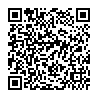 Plan 2023.Plan 2024.Procjena 2025.Procjena 2026.Indeks 2024/2023Aktivnost A2202 – 01:Djelatnost osnovnih škola259.423,87 EUR267.833,93 EUR274.529,77 EUR281.393,01 EUR103,24Tekući projekt 2022-03:Hitne intervencije u osnovnim školama4.244,76 EUR0,00 EUR0,00 EUR0,00 EUR0Aktivnost A2202 –04: Administracija i upravljanje916.145,66 EUR980.341,77 EUR1.004.850,31 EUR1.029.971,56 EUR107,01Plan 2023.Plan 2024.Procjena 2025.Procjena 2026.Indeks 2024/2023Aktivnost A2203 – 01: Javne potrebe u prosvjeti – korisnici796,00 EUR0,00 EUR0,00 EUR0,00 EUR0Aktivnost A2203 – 04: Podizanje kvalitete i standarda u školstvu15.244,54 EUR22.306,49 EUR22.864,15 EUR23.435,79 EUR146,32Aktivnost A2203 – 27: Udžbenici14.599,51 EUR23.579,56 EUR24.169,05 EUR24.773,28 EUR161,51Aktivnost 2203-33: 
Prehrana za učenike33.757,44 EUR46.985,26 EUR48.159,89 EUR49.363,89 EUR139,18Aktivnost 2203-34: Zalihe menstrualnih higijenskih potrepština495,06 EUR0,00 EUR0,00 EUR0,00 EUR0,00 Plan 2023.Plan 2024.Procjena 2025.Procjena 2026.Indeks 2024/2023Tekući projekt T4306 – 03: Inkluzija – korak bliže društvu bez prepreka 2023./2024.4.965,55 EUR22.906,50 EUR23.479,17 EUR24.066,14 EUR 461,31 EUR